ОЧЕНЬ ВАЖНО ВСЕГДА СОБЛЮДАТЬ ПРАВИЛА ПРОСТЫХ «НЕ»!Не подходи к подъезду, когда там маячит незнакомец. Дождись соседа с большой собакой (с мусорным ведром, с детской коляской).Не заходи в подъезд, если он плохо освещен, а на лестнице кто-то есть. Попроси кого-нибудь из домашних встречать и провожать тебя.Не выбегай из подъезда стремглав, спокойно открой дверь. Можно наскочить на встречного с острыми предметами в руках, например, лыжными палками, которые он выставил вперед. Или рядом с подъездом как раз в это время будет разворачиваться машина – попадешь прямо под колеса.Будь очень осторожен при знакомствах. Никогда не соглашайся идти в гости к незнакомцам. И если незнакомец с дамой, это не гарантия безопасности. На приглашение незнакомца (почтальона, сторожа, дворника) зайти к нему в квартиру (гараж, сарай, подвал), чтобы посмотреть какое-то экзотическое животное (новый компьютер), говори «нет!».Товарищ зазывает осмотреть чердак или подвал? Не ходи сам и его отговори.Не вступай в разговор, если кто-то попросит закурить. Такую ситуацию можно заранее просчитать: группа подростков вдруг резко направляется в твою сторону. Сразу перейди через дорогу или зайди в первый попавшийся магазин.Не садись в машину, ни в легковую, ни в грузовую (а также трактор, экскаватор, бетономешалку), даже если за рулем или в салоне женщина.Не сворачивай на темную улицу, когда тебе кажется, что за тобой идут. Надежда, что преследователь тебя потеряет, очень мала. Иди по хорошо освещенной. В этом случае не только он видит тебя, но и ты его, что немаловажно.Не выставляй на всеобщее обозрение ключи от дома, пейджер, мобильник, дорогие украшения.Ты задержался допоздна в гостях, в компьютерном клубе – попроси близких встретить тебя возле метро или приехать за тобой на машине.Если предполагаешь позднее возвращение, не одевай слишком открытую одежду, не наряжайся, как на обложке журнала. Вызывающий наряд может спровоцировать нападение. Захвати с собой более скромную одежду.Никогда не думай, что если противник выглядит тщедушным, ты легко его победишь. В данном случае он хозяин положения, и тебе о нем ничего не известно.Не пересчитывай наличность в людном месте. Выходя из дому, четко помни, сколько ты взял с собой денег. Зная первоначальную сумму и делая какие-то покупки, ты всегда сможешь подсчитать в уме остаток, не доставая денег.Не играй вблизи дорог или стоящих автомашин.Если за тобой в школу приходит незнакомец и говорит, что его прислала мама (папа, бабушка с дедушкой), и предлагает пойти с ним – откажись!Отправляясь с родителями или друзьями в магазин или на большой праздник, обязательно договорись, где ты будешь их ждать, если вы разминетесь. Ни в коем случае не уходи с обозначенного места.Не назначай встреч в безлюдных, неосвещенных местах (парках, скверах).Если ты уходишь из дому в отсутствие родителей, оставь записку, куда и с кем идешь, где тебя искать и во сколько будешь обратно.	БЕРЕГИ СЕБЯ!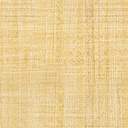 